	Comunicado de ImprensaSão João da Madeira, 16 de setembro de 2019Showcookings acontecem dia 21 e 28 de setembro, no Piso 0, às 11h00Afonso Vilela e Tia Cátia metem “as mãos na massa” no 8ª AvenidaNos próximos dias 21 e 28 de setembro, o 8º Avenida vai abrir as portas aos dotes culinários de Afonso Vilela e Cátia Goarmon. Acontecem no Piso 0, às 11h00, os showcookings que vão aguçar o apetite dos visitantes, com receitas simples, rápidas e deliciosas. 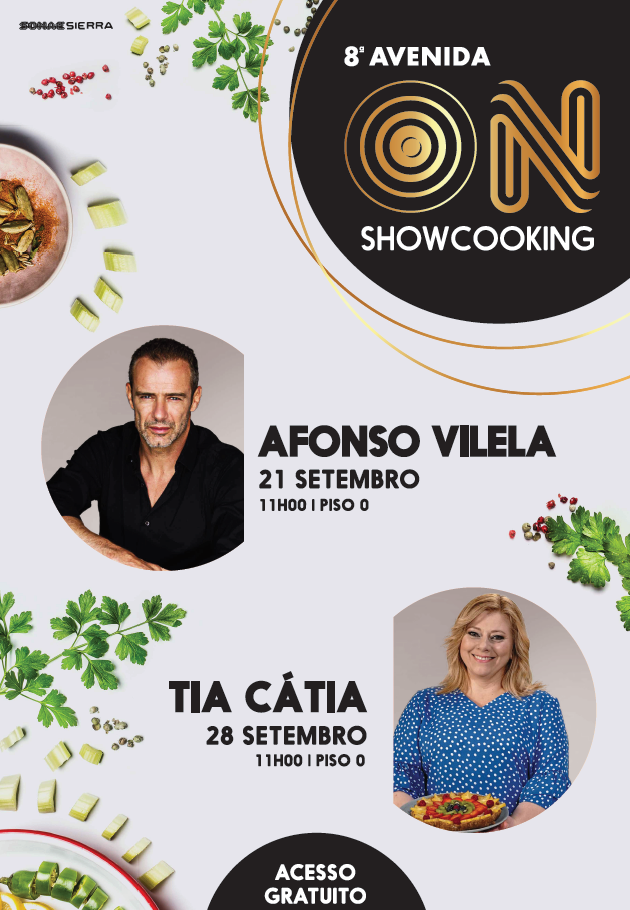 Os visitantes vão poder assistir gratuitamente aos live cookings, onde os convidados são desafiados a cozinhar uma entrada, um prato principal e uma sobremesa. No dia 21 de setembro, Afonso Vilela vai revelar a sua paixão pela Cozinha através de um showcooking, onde vai confecionar alguns dos seus pratos preferidos.Sendo reconhecido pelo seu trabalho como ator, apresentador e manequim, Afonso Vilela é uma figura carismática e próxima do público, tendo integrado o elenco de grandes produções televisivas, como “Morangos com Açúcar”, “Doce Fugitiva” e “Rebelde Way”. Embora a sua relação com a cozinha seja de longa duração, com alguns restaurantes em nome próprio, esta ligação oficializou-se quando Afonso Vilela venceu o primeiro “Masterchef Celebridades”. Paralelamente, o ator utiliza as suas redes sociais para partilhar com os seus seguidores as suas receitas preferidas.No dia 28 de setembro, a protagonista do live cooking é Cátia Goarmon. Apelidada carinhosamente de Tia Cátia desde a sua participação no programa “MasterChef Portugal”, a cozinheira vai confecionar uma entrada, um prato principal e uma sobremesa à sua escolha.Após a sua participação no programa, a cozinheira abriu horizontes e criou o seu próprio programa culinário, onde o ingrediente secreto é aquilo que classifica como “amor”. “Os Segredos da Tia Cátia”, transmitido diariamente no canal 24Kitchen, é o projeto televisivo onde Cátia abre as portas da sua casa e revela os segredos mais bem guardados dos seus pratos. Nos dias 21 e 28 de setembro, os visitantes vão ter a oportunidade de aprender a confecionar receitas deliciosas, práticas e simples no 8ª Avenida. Afonso Vilela e Cátia Goarman vão ser protagonistas de dois showcookings imperdíveis, que decorrem no Piso 0, às 11h00.Sobre o 8ª AvenidaInaugurado em setembro de 2007, o 8ª Avenida é o único Centro Comercial e de Lazer de São João da Madeira. Com 120 lojas, 5 salas de cinema e 1.700 lugares de estacionamento gratuito, o Centro incorporou em 2017 a nova unidade hospitalar do Trofa Saúde Hospital. O 8ª Avenida está aberto todos os dias da semana, e funciona no horário das 10h00 às 22h00 de domingo a 5ªfeira e das 10h00 às 23h00 às sextas-feiras, sábados e vésperas de feriado. Num só espaço, e sob o tema da Chapelaria de S. João da Madeira, os visitantes podem usufruir de uma área de restauração variada com luz natural, lojas para todas as idades, fraldário, área de Pik Nik, e Hipermercado Continente. A par da experiência única de compras e de lazer que oferece aos seus clientes, o 8ª Avenida assume a responsabilidade de dar um contributo positivo para um mundo mais sustentável, trabalhando ativamente para um desempenho excecional nas áreas ambiental e social. Todas as iniciativas e novidades sobre o Centro podem ser acompanhadas pelo site www.8avenida.com. Para mais informações por favor contactar:Lift Consulting – Catarina Marques // Maria FernandesM: +351 934 827 487 // M: +351 911 790 060
catarina.marques@lift.com.pt // maria.fernandes@lift.com.pt